Schreibe direkt in das Worddokument!Suche mit google.at Daten zu dem amerikanischen Präsidenten Joe Biden.Wann hat Joe Biden Geburtstag? ……….
Gib einfach in Google ein: Joe Biden GeburtstagSeit wann ist Biden Präsident? ……..Rufe die Suchmaschine bing.com auf und suche dem Begriff Togo:Treffer gesamt: ……….Staatsoberhaupt von Togo: ……….Hauptstadt von Togo: ……….Verwende eine Suchmaschine deiner Wahl: Google oder Bing.Wo liegt Umtata? ……….Wie hoch ist das höchste Haus der Welt? ……….Wie hoch ist das höchste Haus Deutschlands? ……….Wie hoch ist das höchste Haus Österreichs? ……….Welches Gerät erfand Peter Mitterhofer? ……….Wie hoch ist der Stephansdom in Wien? ……….Wann und wo wurde Napoleon I. geboren? Jahr: ………. Ort: ……….Wie hieß die Stadt Salzburg zur Zeit der Römer? ……….Was kostet eine Schülerkarte? Welche aktuelle Ausstellung gibt es? ……….Wie viele Kilometer sind es von Berlin nach Salzburg? ……….Wie heißt der der höchste Berg von Australien? ……….Du planst Anfang Juli eine Reise nach Thailand. 
Finde eine Flugverbindung zwischen München und Bangkok. 
Fluglinie: ………. Flugzeit ……….Welches Musical wird derzeit im Wiener Raimundtheater gezeigt?
……….Wer fuhr mit dem Floß Kon-Tiki über den Pazifik? ……….Wann fand die Mondlandung statt? Wie hießen die 3 Astronauten?
Jahr: ……….   Namen: ……….Welche Sendung wird jetzt gerade auf Ö1 live gesendet? ………………………………Finde heraus, was im Internet über dich gespeichert ist („google“ deinen Namen).Suche Informationen zum Parlament auf der Website www.wien.info. Verwende dazu die erweiterte Suche von Google. 
Gib in Google den Begriff Stephansdom ein und starte die Suche. Rechts oben findest du das Zahnrad , klick auf dieses und wähle Erweiterte Suche.
Bei Website oder Domain gib wien.info ein.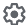 